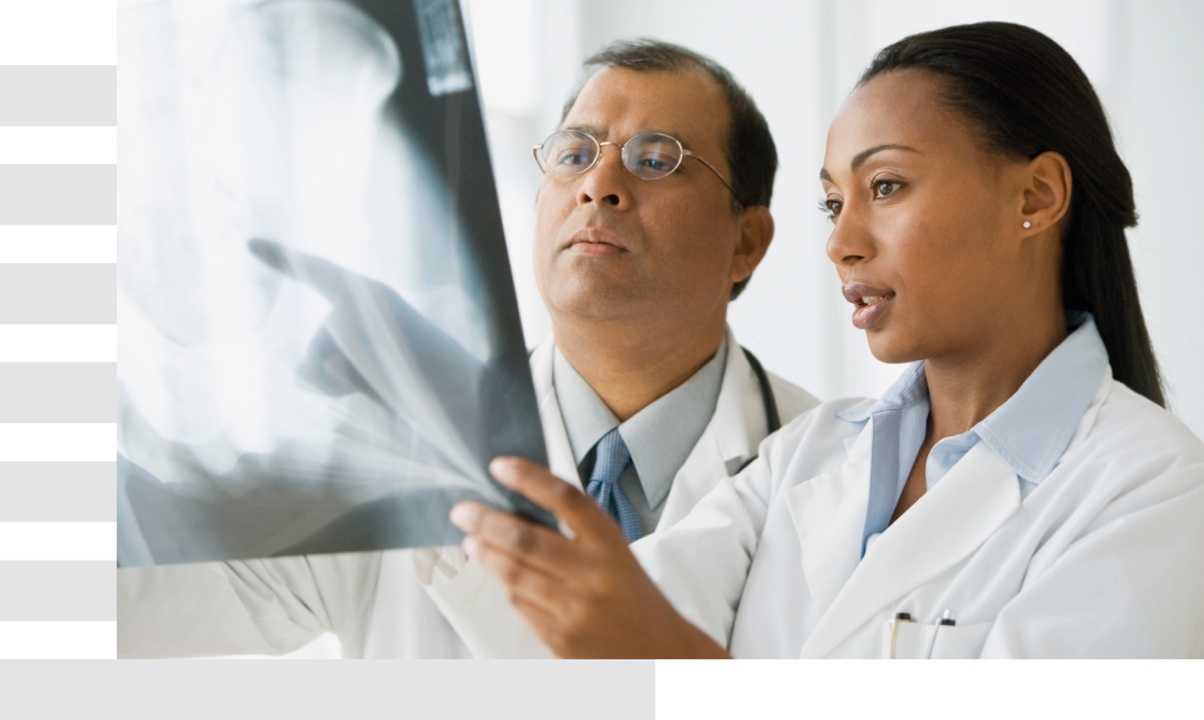 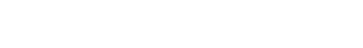 Day 1April 11, 201808:45Welcome and Overview of medical centre, preoperative planningDr.Viktoras Jermolajevas09:001st shoulder arthroscopy surgeryDr.Viktoras Jermolajevas12:30Case studies and Q&A sessionDr.Viktoras Jermolajevas13:30LunchDr.Viktoras Jermolajevas14:302nd shoulder arthroscopy surgeryDr.Viktoras Jermolajevas18:00Q&A sessionDr.Viktoras JermolajevasDay 2April 12, 201808:45Preoperative planningDr.Viktoras Jermolajevas09:003rd shoulder arthroscopy surgeryDr.Viktoras Jermolajevas12:30Case studies and Q&A sessionDr.Viktoras Jermolajevas13:30LunchDr.Viktoras Jermolajevas14:304th shoulder arthroscopy surgeryDr.Viktoras Jermolajevas18:00Q&A sessionDr.Viktoras Jermolajevas